            6450, гр. Харманли,   ул. „Любен Каравелов” № 1,                E-mail: pgett@abv.bg                  http://pget-harmanli.com                         тел.: Директор - 0373 85068; 0879171464;                  Техн.секретар – 0879374209;      Гл. счетоводител - 0895393666ЗАПОВЕД№ 179/05.11.2021 г.На основание чл. 259, ал. 1 от ЗПУО, чл. 31, ал.1, т. 2 и т. 15 от Наредба № 15 от 22 юли 2019 г. за статута и професионалното развитие на учителите, директорите и другите педагогически специалисти, във връзка със Заповед № РД09-4201/05.11.2021 г. на министъра на образованието и наукатаНАРЕЖДАМ:До отмяна на въведените със Заповед № РД-01-890/03.11.2021 г. на министъра на здравеопазването временни противоепидемични мерки, считано от 08.11.2021 г.:Организиране на обучение от разстояние в електронна среда чрез използване средствата на ИКТ, поради достигната 14-дневна заболяемост над 500 на 100 000 население, за паралелките в ПГЕТ „Захари Стоянов“, гр. Харманли.Обучението от разстояние в електронна среда обхваща самия образователен процес: подготовката на учебни материали и образователни ресурси, онлайн консултации с ученици и родители, проверка и отчитане изпълнението на възложени задачи, обратна връзка с учениците/родителите и др. Обучението на учениците се осъществява от разстояние в електронна среда чрез използване на средствата на информационните и комуникационните технологии:3.1. електронния дневник;3.2 електронни платформи Google G Suite за образованието, Google classroom (https://classroom.google.com);3.3. различни приложения,  инструменти, ресурси (напр. Shkolo BG, Уча.се);3.4. електронните варианти на учебници и електронните ресурси на редица доставчици;3.5. социалните мрежи чрез групите на класовете, (вайбър, месинджър, скайп) и др.Дневното разписание на учениците е, както следва:Обучението е насочено към придобиване на общообразователна и професионална подготовка.За времето на осъществяване на обучение от разстояние в електронна среда разпоредбите за текущо оценяване по смисъла на Наредба № 11 от 01.09.2016 г. за оценяване на резултатите от обучението на учениците се прилагат ако и доколкото е възможно. Учителите може да осъществяват текущи изпитвания за установяване на постигнатите резултати и по своя преценка да поставят текущи оценки, вкл. и в училищната документация. Учителите може да продължат да водят бележки за ангажираността, активността, резултатите от работата и напредъка на съответния ученик и при необходимост да предоставят обратна връзка на родителите. Контролни работи може да се провеждат само при наличие на технически условия, гарантиращи безпроблемно и обективно протичане в определения период от време.Когато са налице обективни пречки за осъществяване на обучение в електронна среда от разстояние, може да се прилага друг подходящ начин, за което педагогическият специалист уведомява директора на училището.Класните ръководители на паралелките в срок до 05.11.2021 г. да запознаят с настоящата заповед учениците и родителите с необходимите пояснения и аргументация. В срок до 05.11.2021 г. заповедта да бъде публикувана на интернет страницата на училището от Мария Върбанова Митева, на длъжност Старши учител, общообразователен учебен предмет в гимназиален етап.      Заповедта се издава, поради необходимост от неотложно предприемане на мерки за ограничаване разпространението на COVID-19 с цел опазване на живота и здравето на учениците, педагогическите специалисти, работниците и служителите в училище.       Настоящата заповед да се сведе до знанието на педагогическите специалисти срещу подпис от Габриела Русева – на длъжност технически секретар.       Контрол по изпълнение на заповедта ще осъществявам лично.Директор:Соня Георгиева Илиева .....................Запознати със съдържанието на заповедта: 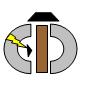                Професионална гимназия по електропромишленост и текстил                                                „ Захари Стоянов”№ОРЕС1 час8,00 - 8,402 час8,50 - 9,303 час9,40 - 10,204 час10,40 - 11,205 час11,30 – 12,106 час12,20 – 13,007 час13,10 – 13,508 час14,00 – 14,40№ по редИме и фамилия Заемана длъжност Подпис на лицето 1 Боян Трендафилов Лилянов Старши учител, общообразователен учебен предмет в гимназиален етап 2 Валентина Иванова Тодорова Старши учител, теоретично обучение 3 Милена Валентинова ИвановаУчител, общообразователен учебен предмет в гимназиален етап 4 Галина Петрова Стоянова Учител, общообразователен учебен предмет в гимназиален етап 5 Дияна Господинова Кръстева Старши учител, общообразователен учебен предмет в гимназиален етап 6 Елена Любомирова Стефанова Учител, общообразователен учебен предмет в гимназиален етап 7 Живка Цветанова Грозева Чистач/ Хигиенист 8 Йоланда Вълова Грозева Старши учител, практическо обучение 9 Костадин Иванов Костадинов Огняр 10 Костадин Йорданов Кирчев Старши учител, практическо обучение 11 Красимир Желязков Желязков Старши учител, общообразователен учебен предмет в гимназиален етап 12 Иванка Белянова Мед.лице13 Мария Върбанова Митева Старши учител, общообразователен учебен предмет в гимназиален етап 14 Мария Димитрова Огнева Старши учител, теоретично обучение 15 Мария Тилчева Тодорова-Господинова Старши учител, теоретично обучение 16 Надежда Иванова Карамфилова Старши учител, общообразователен учебен предмет в гимназиален етап 17 Петър Миронов Машев Старши учител, практическо обучение 18 Петя Иванова Тодорова Старши учител, общообразователен учебен предмет в гимназиален етап 19 Ралица Стефанова Виделова Учител, общообразователен учебен предмет в гимназиален етап 20 Рена Харизанова Събева Старши учител, общообразователен учебен предмет в гимназиален етап 21 Светлана Николова Ангелова Заместник-директор, учебна дейност 22 Таня Тодорова Кръстева Главен счетоводител, бюджетен 23 Татяна Митева Милкова Учител, теоретично обучение 24 Теменужка Радева Димитрова-Машева Старши учител, теоретично обучение 25Габриела РусеваТехнически секретар 26      Руска Тодевахигиенистка